COLEGIO NUESTRA SEÑORA DEL CARMEN - VALDIVIA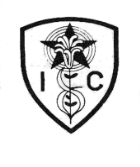 DEPARTAMENTO DE HISTORIA, GEOGRAFÍA Y CS. SOCIALESProfesoras: B. Delgado - B. Fischer – C. LinkeNombre Guía de Aprendizaje: Los meses del año Curso: 1° Básico A, B y CUnidad N° 1	“Nombre de la Unidad” El tiempo, mi familia y me identidad.Nombre: __________________________________Curso: ________Fecha: __________ /2020 Objetivo: Identificar y reconocer el año y sus estaciones realizando diversas actividades, trabajando en familia potenciando el esfuerzo.Instrucciones: en conjunto con tu familia lean las instrucciones y respondan las preguntas que se hacen a continuación. Recuerda que puedes utilizar libros u otros objetos tecnológicos. Al terminar pega tu guía en tu cuaderno de Historia.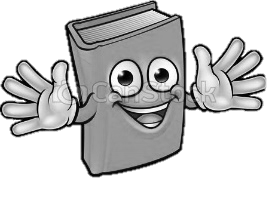 1.- Identificar las estaciones del año y sus meses correspondientes respondiendo las siguientes preguntas pintando la respuesta correcta.a) ¿En qué meses es el verano?b) ¿En qué estación florecen las plantas?c) ¿Cuántos meses tiene el otoño?d) Escribe uno de los meses del invierno ___________________________________e) ¿Cuál es tú mes favorito? ______________________________________________f) Dibuja diferentes actividades que tú puedes realizar en cada estación del año.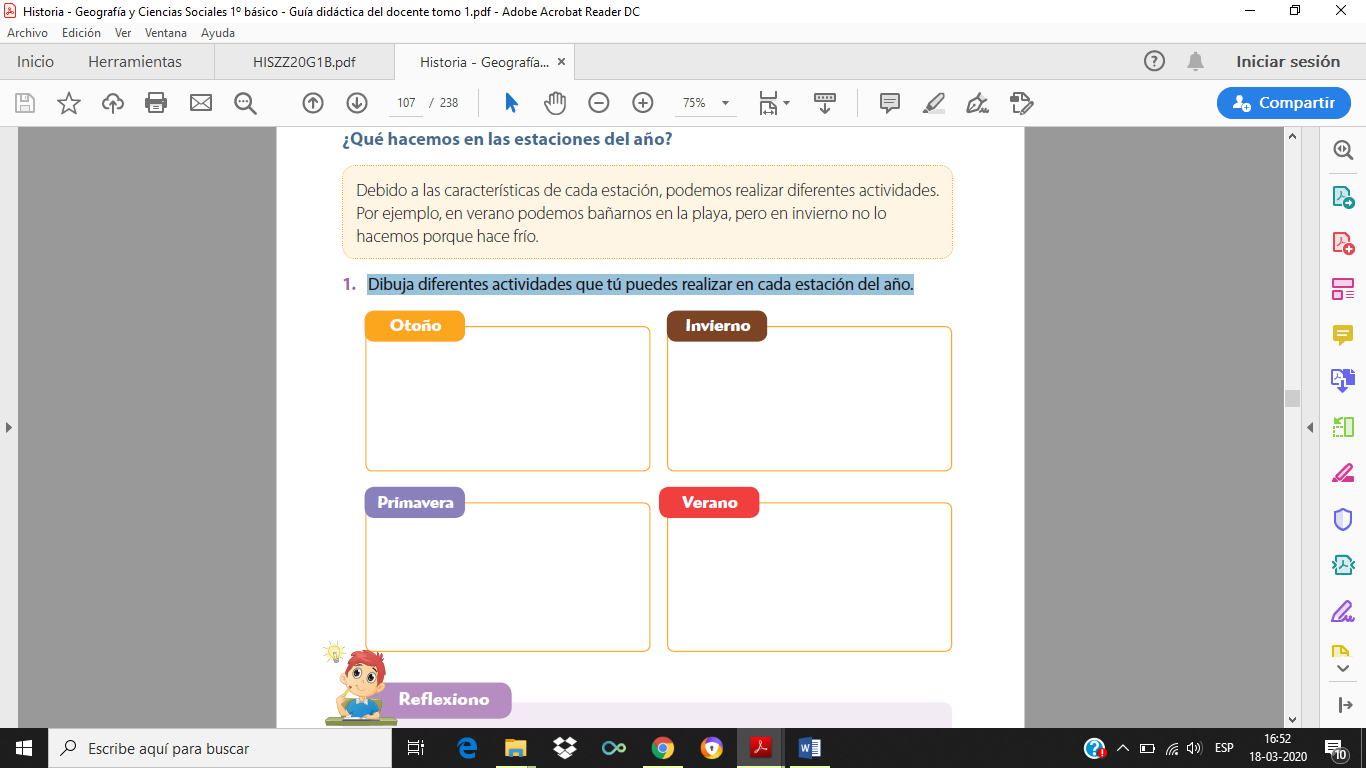 ¿Cuál es el primer mes del año? Pinta¿Cuál es el último mes del año?¿En qué mes empiezan las clases?Completa el calendario con los meses del año que están en el recuadro.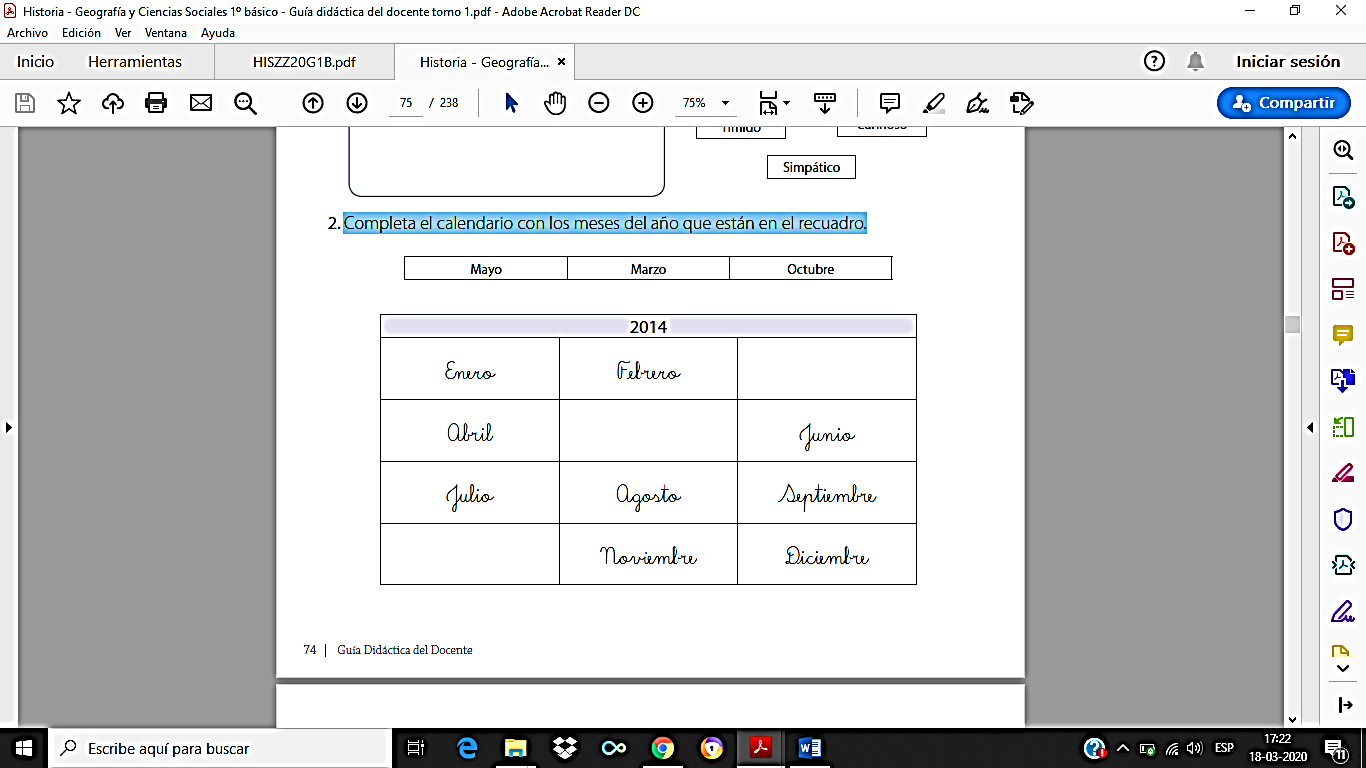 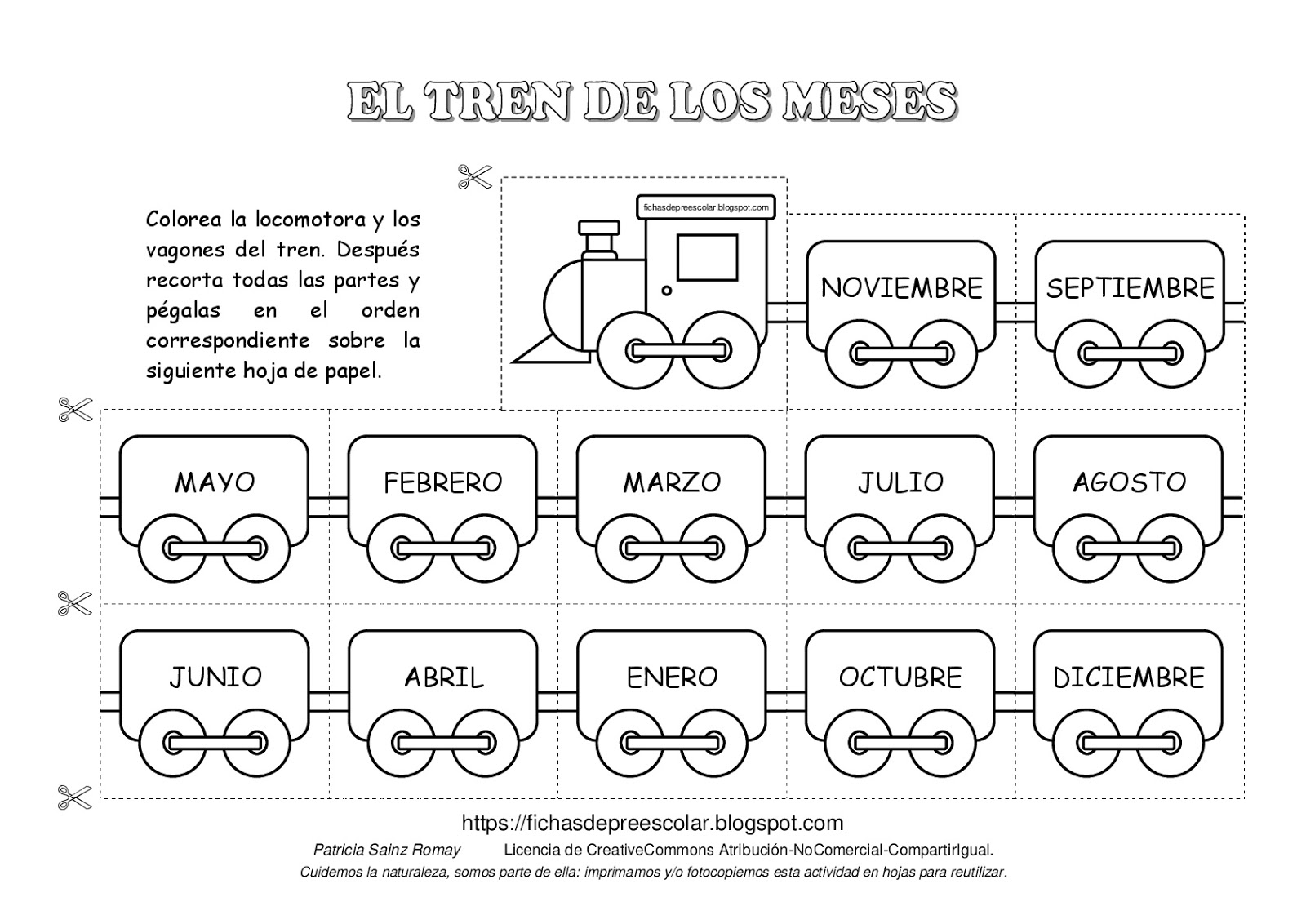 Objetivos/ capacidades: Razonamiento lógico -  Orientación Espacio TemporalDestrezas                       : Reconocer, identificar, seleccionar, clasificar, comparar.Contenido                       :el año, las estaciones del año, los meses del añoVERANODiciembreEneroFebreroMarzoOTOÑOMarzoAbrilMayoJunioINVIERNOJunioJulioAgostoSeptiembrePRIMAVERASeptiembreOctubreNoviembreDiciembre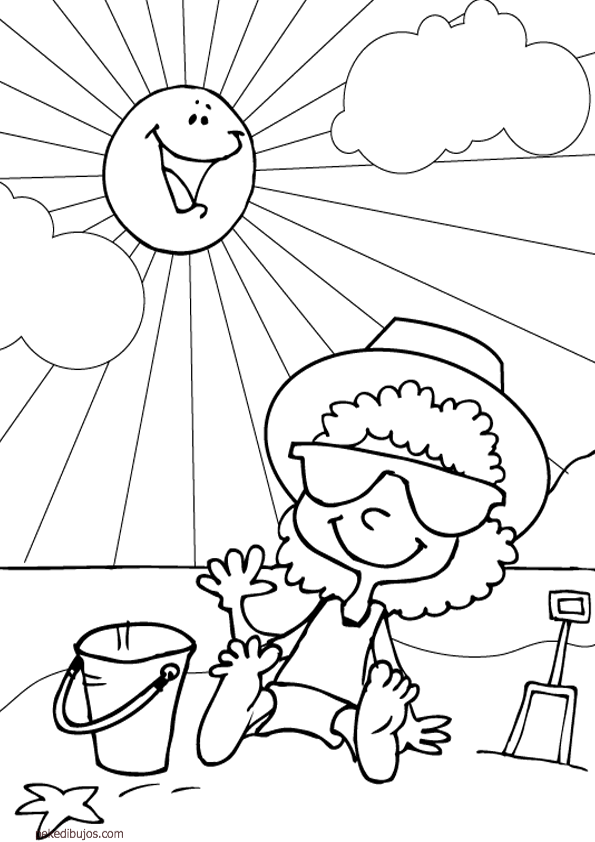 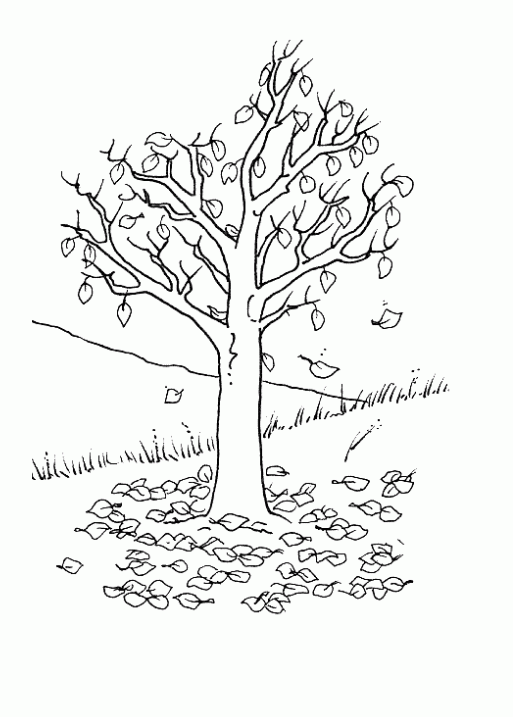 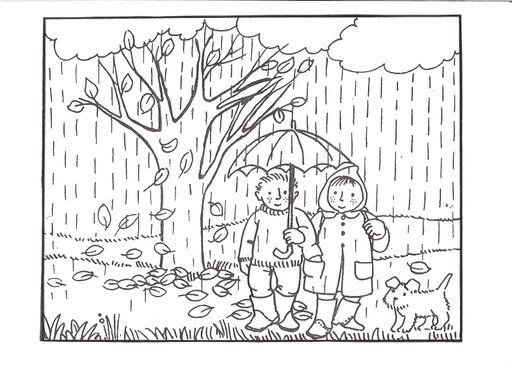 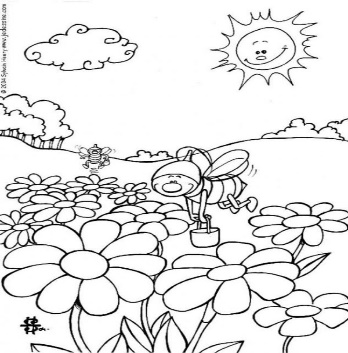 Diciembre, enero, febrero y marzoMarzo, abril, mayo y JunioDiciembre, febrero , abril y marzoInviernoPrimaveraVerano634MARZOENEROOCTUBREMARZOENERODICIEMBREMARZOENERODICIEMBREMARZOMAYOOCTUBRE